Aufgrund von COVID 19  gelten besonder Bestimmungen.Bitte kurtfristig der Presse entnehmen.Die gesamte Veranstaltung findet im Schwimmbad statt. Es stehen nur beschränkte Umkleide möglichkeiten zu Verfügung. Es haben nur Läufer ,bei Kindern 1 Begleitperson Zutritt. Nur wer Online vorangemeldet ist  und den Betrag überwiesen hat ist Startberechtigt . Wer im Letzem Jahr schon gemeldet war  und die Startgebühr überwiesen hat muss sich nicht nochmal Anmelden.Kurzfristige Änderungen entsprechend der COVID 19 Lage vorbehalten.Viel Erfolg beim 20. und damit letzten Rabenswaldlauf 2021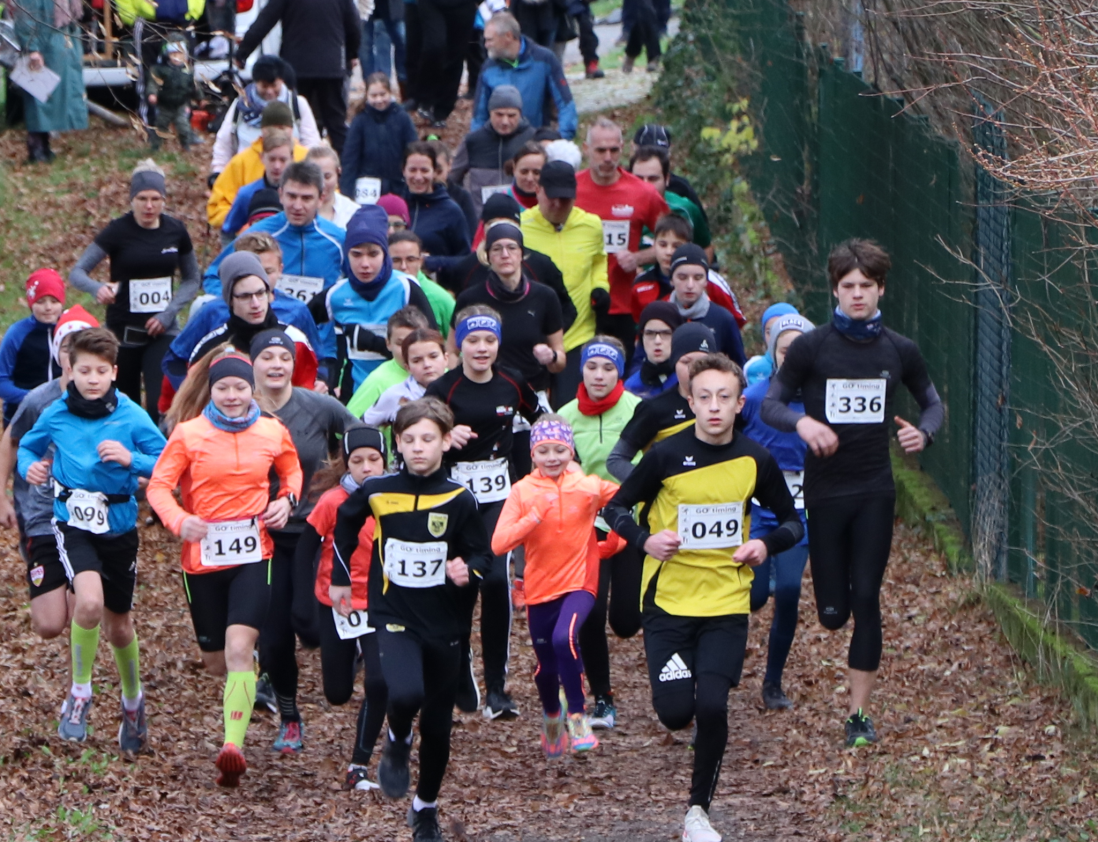 Wiehe 12.12.2021Start: 10:00 UhrOrt: SchwimmbadRund um die Rabenswaldburg
20. Waldlauf des SV Rot-Weiß Wiehe e. V.Wo:			Wiehe Wann:			12.12.2021Startzeit:	11,8 km	10:00 Uhr
  3,8 km	              10:05 Uhr
 am SchwimmbadMeldungen:	 nur Online bis  10.12.2021  mit
Name, Wohnort, Geburtsjahr ,Verein, Strecke
online:	http://www.go-timing.deTeilnahmebegrenzung:    100 StarterNachmeldungen:            möglich bis 9:15 Uhr wenn noch kein 100 Läufer erreicht sindTeilnehmergebühr:	3,8km 5,00€ ;  Kinder bis U14 Jahre 1,00€
11.8km 8,00€Allgemeine Hinweise:	Anmeldung befindet sich im Schwimmbad.  Die Auswertung erfolgt im Schwimmbad Urkunden,  Pokale  , Präsente. Für das leibliche Wohl wird gesorgt.Hinweise :                        Aufgrund  der Pandemie  kann es noch kurzfristig zu Änderungen kommen.Auszeichnungen:	Pokale für die Schnellsten der Strecken   kleine Präsente 
Den Siegerpokal auf der  3,8 km Strecke erhält der schnellste Jugendliche (JA).Ansprechpartner:	Eckhard Müller  Fliegental 15, 06571 Wiehe                                                  Tel : 034672/81876  Handy: 01626561269                                                        Streckenverlauf mit Höhenangabe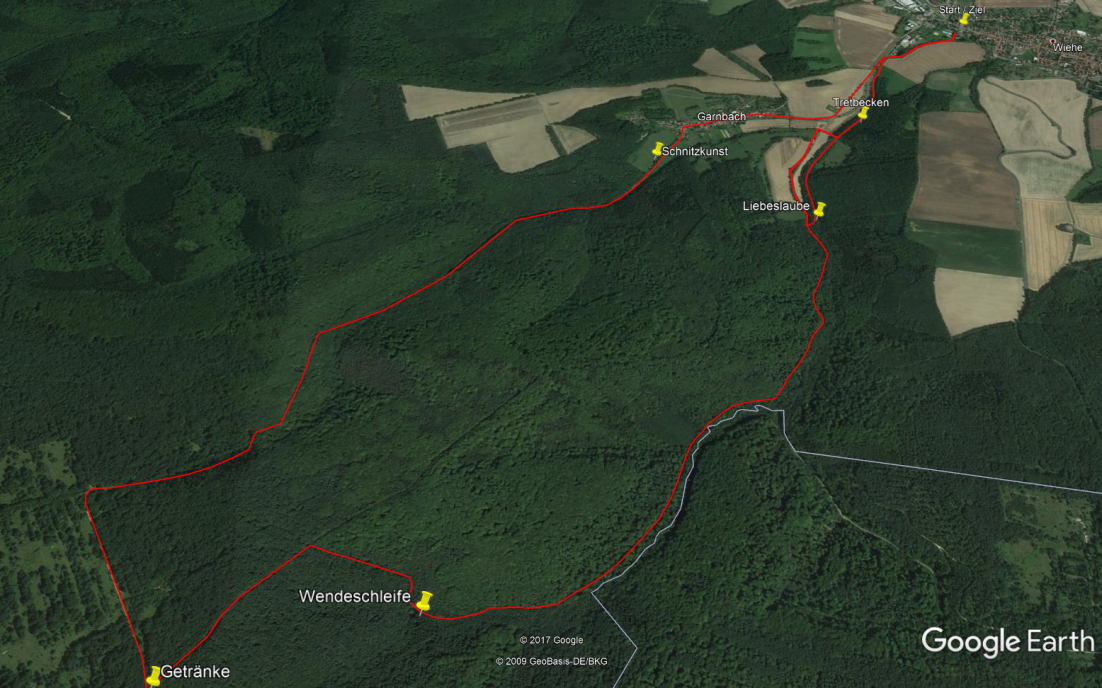 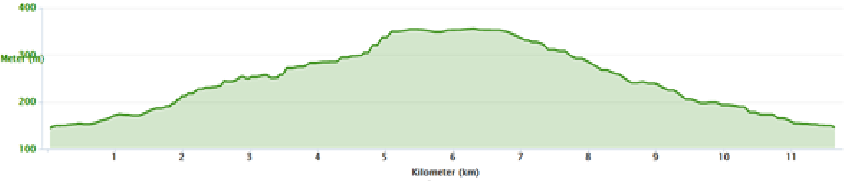 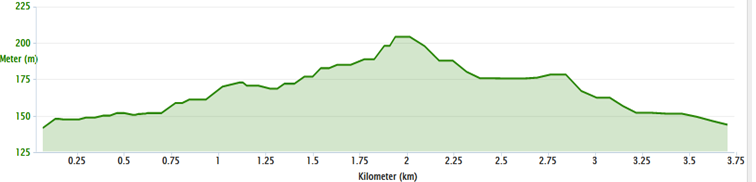 